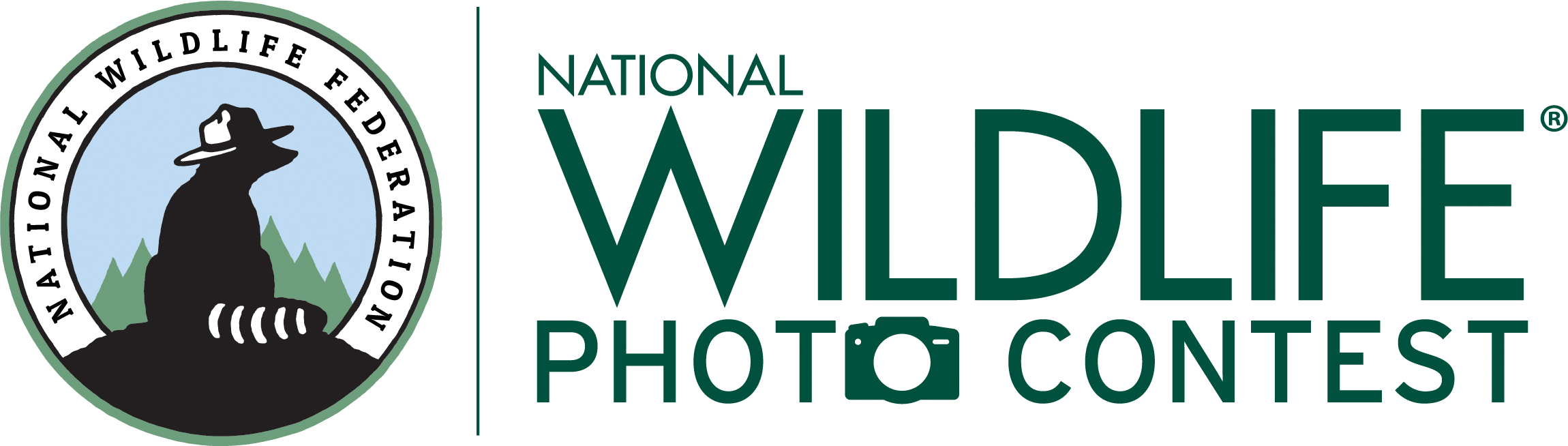 Be sure to fill out all required information fields (denoted by an asterisk*)By mailing in my photo(s), I acknowledge that I am 18 years old and agree to the Official Rules of the Photo Contest.*Name (First & Last):                                                                                                                                     *Street Address:                                                                                                                                                Apt or Suite:                                                                                                                                                   *City:                                                                                                                                                                  *State:                                                                                                                                                               *Zip:                                                                                                                                                                   *Country:                                                                                                                                                            Phone Number:                                                                                                                                             *Email:                                                                                                                                                              *Photo Subject:                                                                                                                                               *Category (Please Check One) Baby Animals: Portraits and behavior of young animals of any species.Backyard Habitats: Wild creatures, native plants and natural settings in backyards.Birds: Portraits and behavior.Landscapes and Plants: Scenic views and native plants in wild settings.Mammals: Portraits and behavior.Other Wildlife: Portraits and behavior (includes underwater life, reptiles, amphibians, insects, spiders and more).People in Nature: People enjoying the outdoors or connecting with nature and wildlife.*When was this image taken? (Please state month or time of year)*Where was this photo taken? (Please specify city, state, country, etc.)*Photo Story*Camera EquipmentSpecify Digital Alterations*I wish to donate my image to the National Wildlife FederationYESNOContest fee is $20.00 for ten images. Only check and money order will be accepted. Please do not send cash. Make payment out to National Wildlife Federation.Send your check and entries to:National Wildlife’s 2018 Photo Contest,11100 Wildlife Center Drive,Reston, VA 20190, USA. 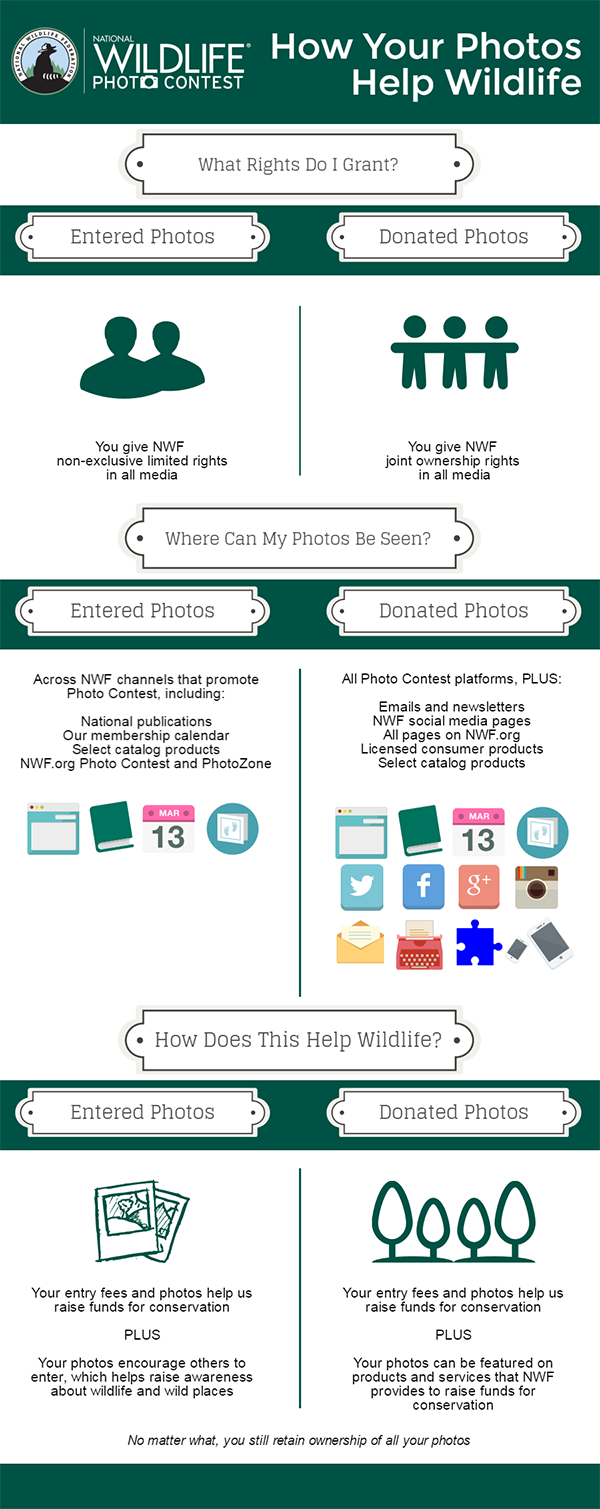 